8-1 PracticeGeometric MeanFind the geometric mean between each pair of numbers.	1. 2 and 8 	2. 9 and 36 	3. 4 and 7	4. 5 and 10 	5. 28 and 14 	6. 7 and 36Find x, y and z.7. 							8. 		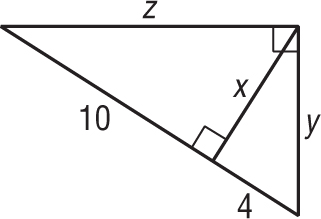 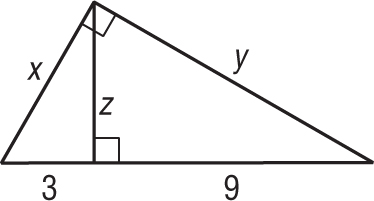 9. 							10. 		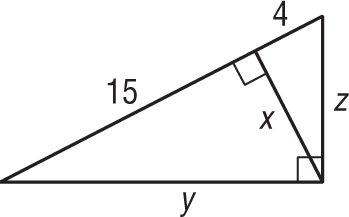 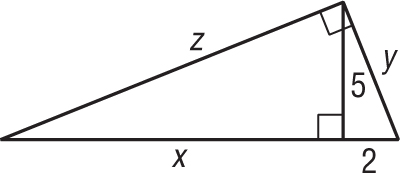 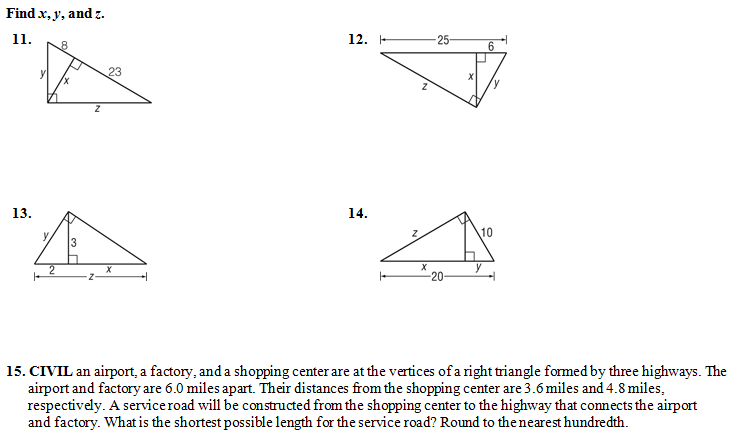 